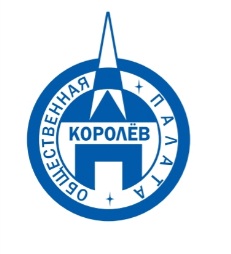 Общественная палата
    г.о. Королёв МО                ул.Калинина, д.12/6Акт
осмотра санитарного содержания контейнерной площадки (КП) 
согласно новому экологическому стандартуМосковская обл. «09» апреля 2021 г.г.о.Королев, ул. Комитетская, д.16 (адрес КП)Комиссия в составе:  Кошкиной Любови Владимировны -  председателя комиссии,                      Сильянова Тамара Александровна – член комиссии,По КП г.о. Королев,_ ул. Комитетская, д.16Результаты осмотра состояния КП комиссиейПрочее /примечания:В рамках контрольных мероприятий мобильная группа Общественной палаты г.о.Королев 9 апреля в очередной раз посетила контейнерную площадку (КП) по ул. Коминтерна, д.16.Поверка показала: площадка содержится в удовлетворительном состоянии со следующими замечаниями:- синий сетчатый контейнер со смещенной крышкой находится не под водонепроницаемой крышей;- не произведен подбор мелкого бытового мусора после выгрузки контейнеров;- бункер под КГМ сильно деформирован с поврежденным ЛКП;- на площадке возле бункера начинается складирование ТКО;- на территории, примыкающей к КП, много мелкого бытового мусора.По результатам проверки составлен АКТ, который будет направлен в адрес Управляющей компании АО "Жилкомплекс" для устранения замечаний.КП находится на контроле Общественной палатыПодписи: 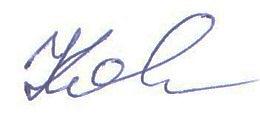 Кошкина Л.В. 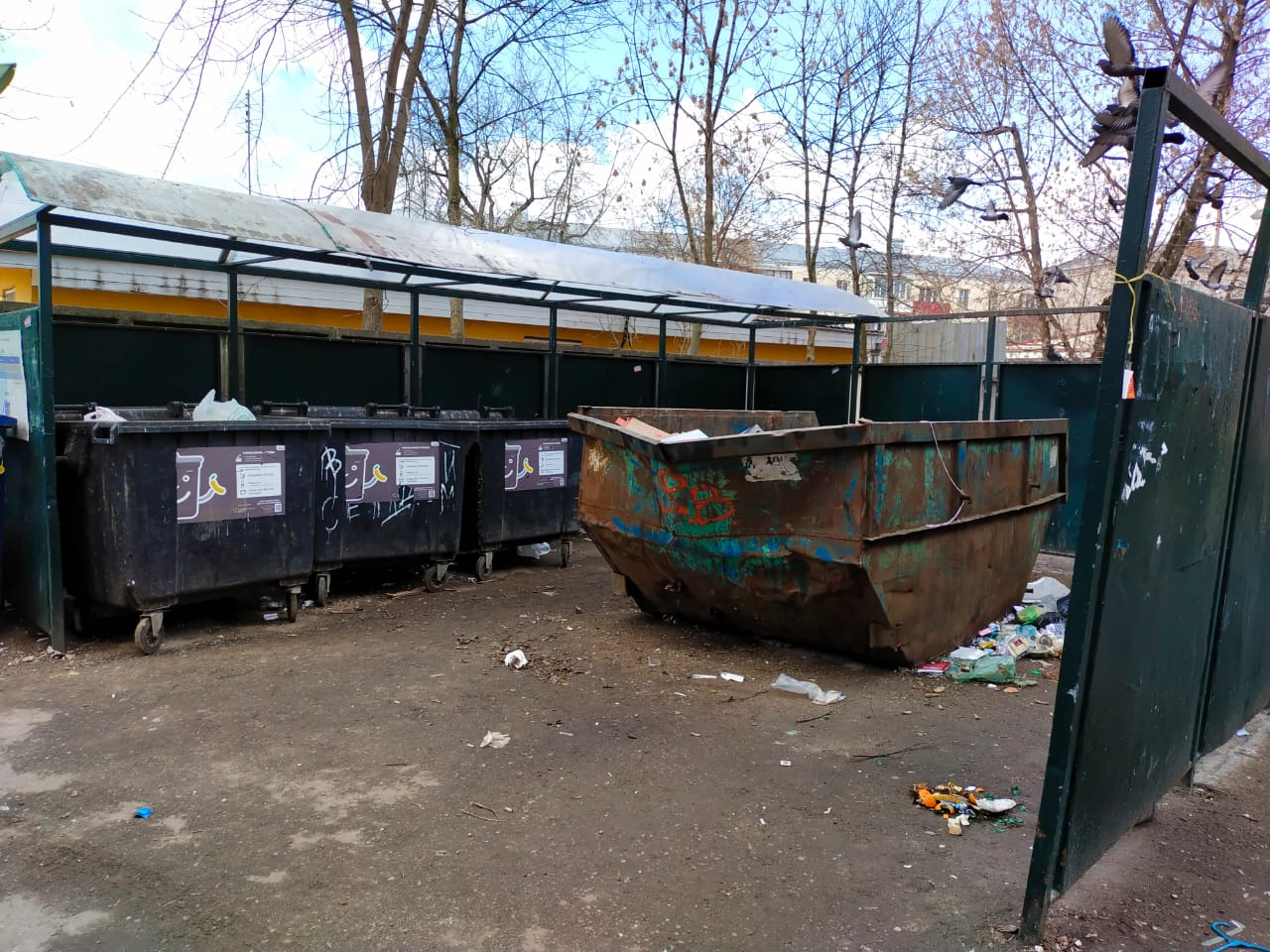 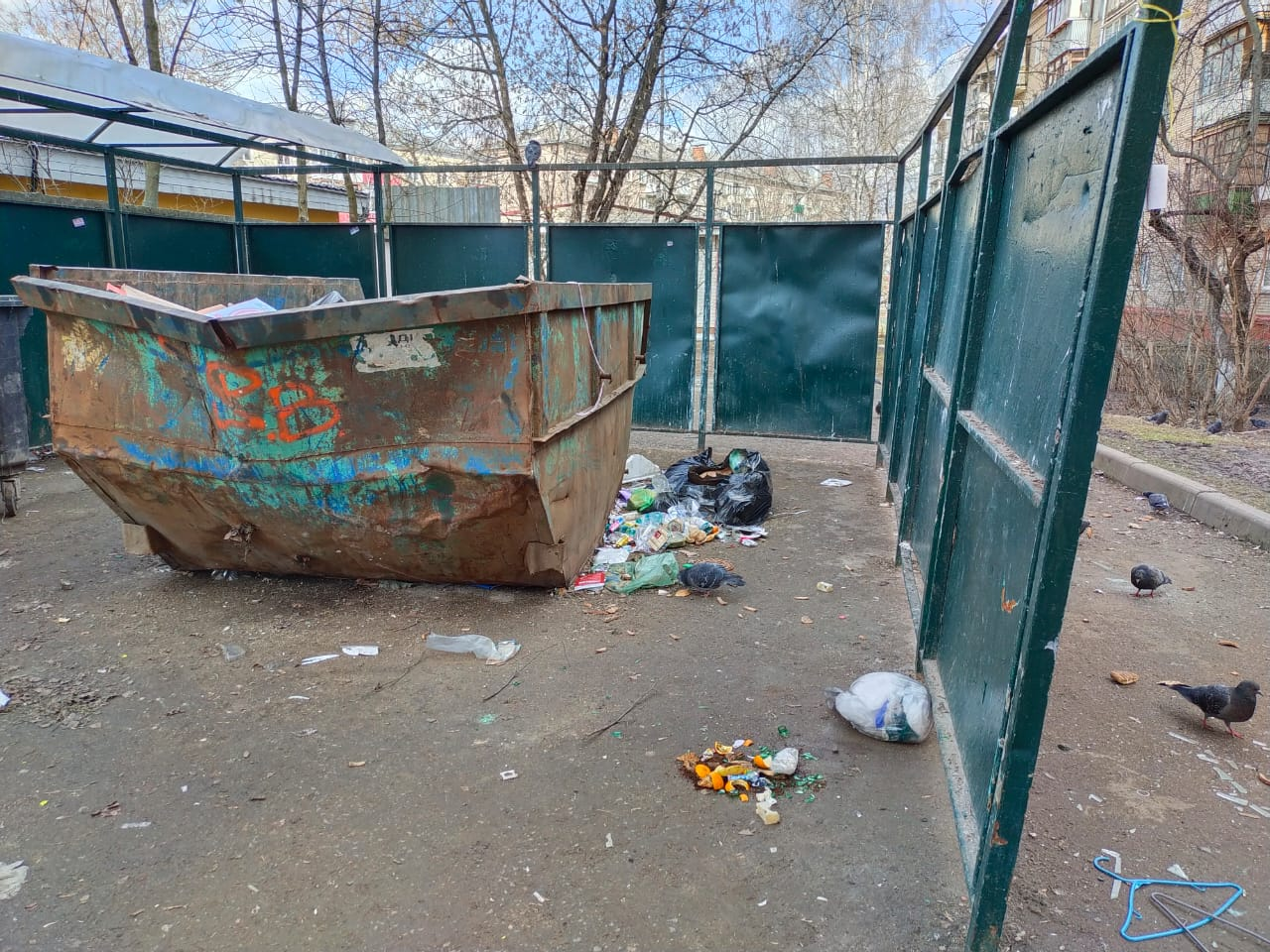 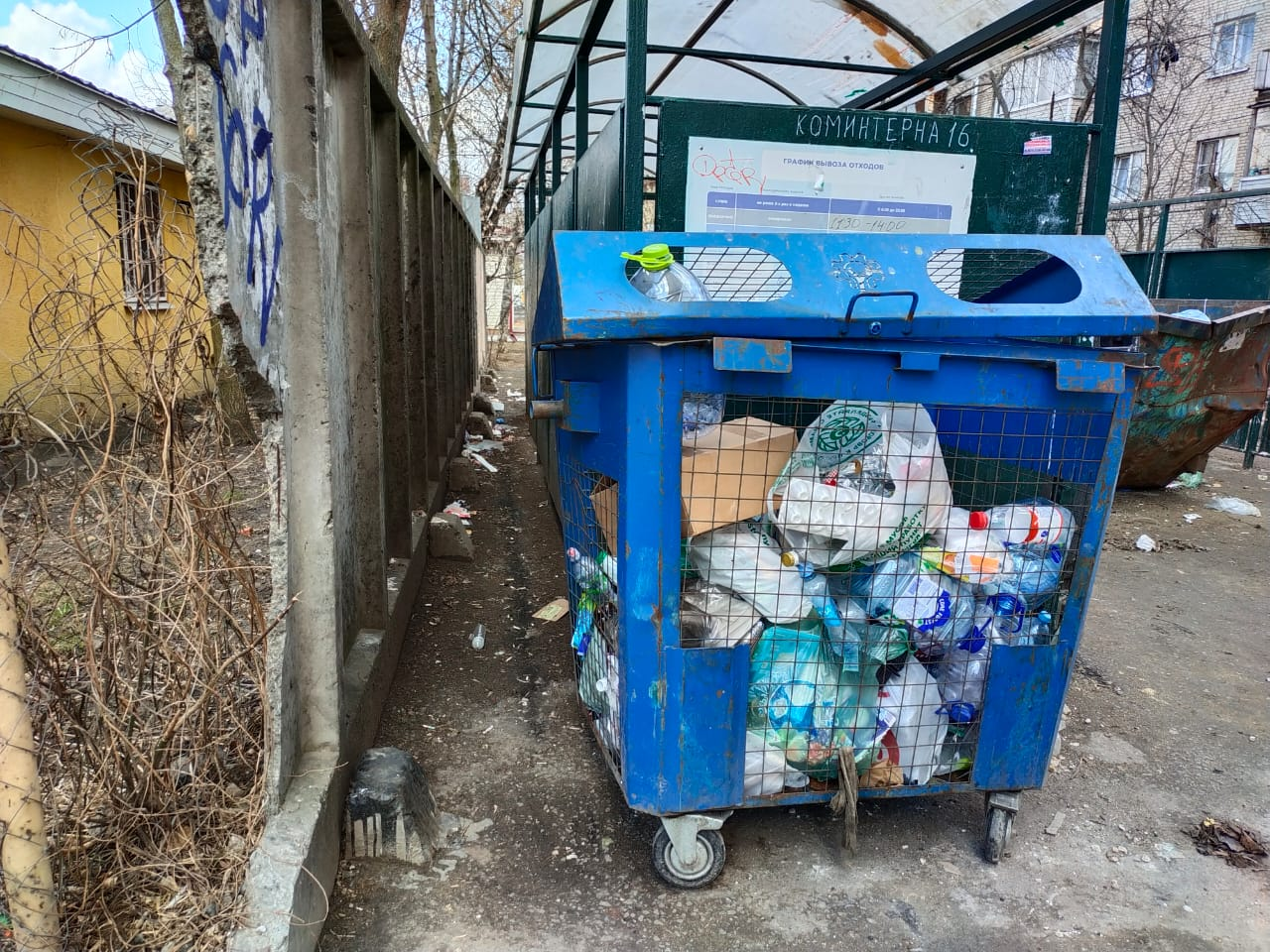 №Критерии оценки контейнерной площадкиБез нарушенийНарушения1Наполнение баков+2Санитарное состояние+3Ограждение с крышей (серые баки под крышей) +4Твёрдое покрытие площадки+5Наличие серых/синих контейнеров (количество)4/16Наличие контейнера под РСО (синяя сетка)17График вывоза и контактный телефон+8Информирование (наклейки на баках как сортировать)+9Наличие крупногабаритного мусора+